21 июля 2022 года № 855В соответствии с Градостроительным кодексом Российской Федерации, Федеральным законом от 6 октября 2003 года №131–ФЗ «Об общих принципах организации местного самоуправления в Российской Федерации», Федеральным законом от 30 декабря 2021 года № 478–ФЗ «О внесении изменений в отдельные законодательные акты Российской Федерации», Федеральным законом от 14 марта 2022 года № 58–ФЗ «О внесении изменений в отдельные законодательные акты Российской Федерации», Уставом муниципального образования города Чебоксары – столицы Чувашской Республики, принятым решением Чебоксарского городского Собрания депутатов от 30 ноября 2005 года № 40, Чебоксарское городское Собрание депутатовР Е Ш И Л О:1. Внести в Положение «О порядке организации и проведения публичных слушаний в городе Чебоксары», утвержденное решением Чебоксарского городского Собрания депутатов от 24 декабря 2009 года               № 1528 (в редакции решений Чебоксарского городского Собрания депутатов от 15 июля 2010 года № 1730, 8 сентября 2011 года № 350, 6 марта 2012 года № 510, 6 марта 2014 года № 1343, 23 сентября 2014 года № 1613, 14 апреля 2016 года № 236, 28 марта 2017 года № 685, 28 ноября 2017 года № 1015, 21 июня 2018 года № 1252, 25 декабря 2018 года № 1506, 12 сентября 2019 года № 1831, от 3 марта 2020 № 2041, от 24 июля 2020 № 2203, от 25 марта 2021 № 177, от 19 октября 2021 № 506) (далее – Положение), следующие изменения:1) в разделе VI «Общие положения о проведении публичных слушаний по вопросам градостроительной деятельности»:а) пункт 6.2 дополнить абзацем пятым следующего содержания:«- по схеме расположения земельного участка или земельных участков на кадастровом плане территории, на котором расположены многоквартирный дом и иные входящие в состав такого дома объекты недвижимого имущества, является МБУ «Управление территориального планирования.»;б) дополнить пунктом 6.34 следующего содержания:«6.34. В 2022 году при осуществлении градостроительной деятельности устанавливаются следующие особенности:- срок проведения публичных слушаний по проекту генерального плана Чебоксарского городского округа, проекту правил землепользования и застройки Чебоксарского городского округа, проектам планировки территории, проектам межевания территории, проектам, предусматривающим внесение изменений в один из указанных утвержденных документов, с момента оповещения жителей Чебоксарского городского округа о проведении таких публичных слушаний до дня опубликования заключения о результатах публичных слушаний не может превышать один месяц;- по проекту генерального плана, подготовленного применительно к отдельным населенным пунктам, входящим в состав Чебоксарского городского округа, к территории за границами населенных пунктов, и по проектам документов о внесении изменений в утвержденный генеральный план, подготовленным применительно к отдельным населенным пунктам, к территории за границами населенных пунктов, публичные слушания проводятся только:а) в населенном пункте, в отношении которого подготовлен проект генерального плана или проект документа о внесении изменений в генеральный план;б) в ближайшем населенном пункте с участием правообладателей земельных участков, имеющих общую границу с таким населенным пунктом, и (или) расположенных на них объектов капитального строительства, а также правообладателей помещений, являющихся частью указанных объектов капитального строительства;- в случае подготовки изменений в правила землепользования и застройки публичные слушания по проектам документов о внесении изменений в правила землепользования и застройки проводятся в границах населенного пункта, в отношении которого подготовлены такие изменения, а в случае подготовки изменений в правила землепользования и застройки в отношении территории за границами населенных пунктов - в границах ближайшего населенного пункта с участием правообладателей земельных участков, имеющих общую границу с таким населенным пунктом, и (или) расположенных на них объектов капитального строительства, а также правообладателей помещений, являющихся частью указанных объектов капитального строительства.»;2) дополнить Положение разделом IX.2 «Особенности проведения публичных слушаний по схеме расположения земельного участка или земельных участков на кадастровом плане территории, на котором расположены многоквартирный дом и иные входящие в состав такого дома объекты недвижимого имущества» следующего содержания:«IX.2 Особенности проведения публичных слушаний по схеме расположения земельного участка или земельных участков на кадастровом плане территории, на котором расположены многоквартирный дом и иные входящие в состав такого дома объекты недвижимого имущества9.2.1. Схема расположения земельного участка или земельных участков на кадастровом плане территории, на котором расположены многоквартирный дом и иные входящие в состав такого дома объекты недвижимого имущества, до ее утверждения подлежит рассмотрению на публичных слушаниях в порядке, предусмотренном законодательством о градостроительной деятельности для утверждения проекта межевания территории.».2. Настоящее решение вступает в силу со дня его официального опубликования.3. Контроль за исполнением настоящего решения возложить на постоянную комиссию Чебоксарского городского Собрания депутатов по вопросам градостроительства, землеустройства и развития территории города (А.Л. Павлов).Глава города Чебоксары                                                                  О.И. КортуновЧувашская РеспубликаЧебоксарское городскоеСобрание депутатовРЕШЕНИЕ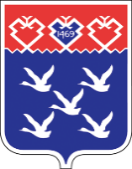 Чǎваш РеспубликиШупашкар хулиндепутатсен ПухăвĕЙЫШĂНУ